ПОЯСНИТЕЛЬНАЯ ЗАПИСКА 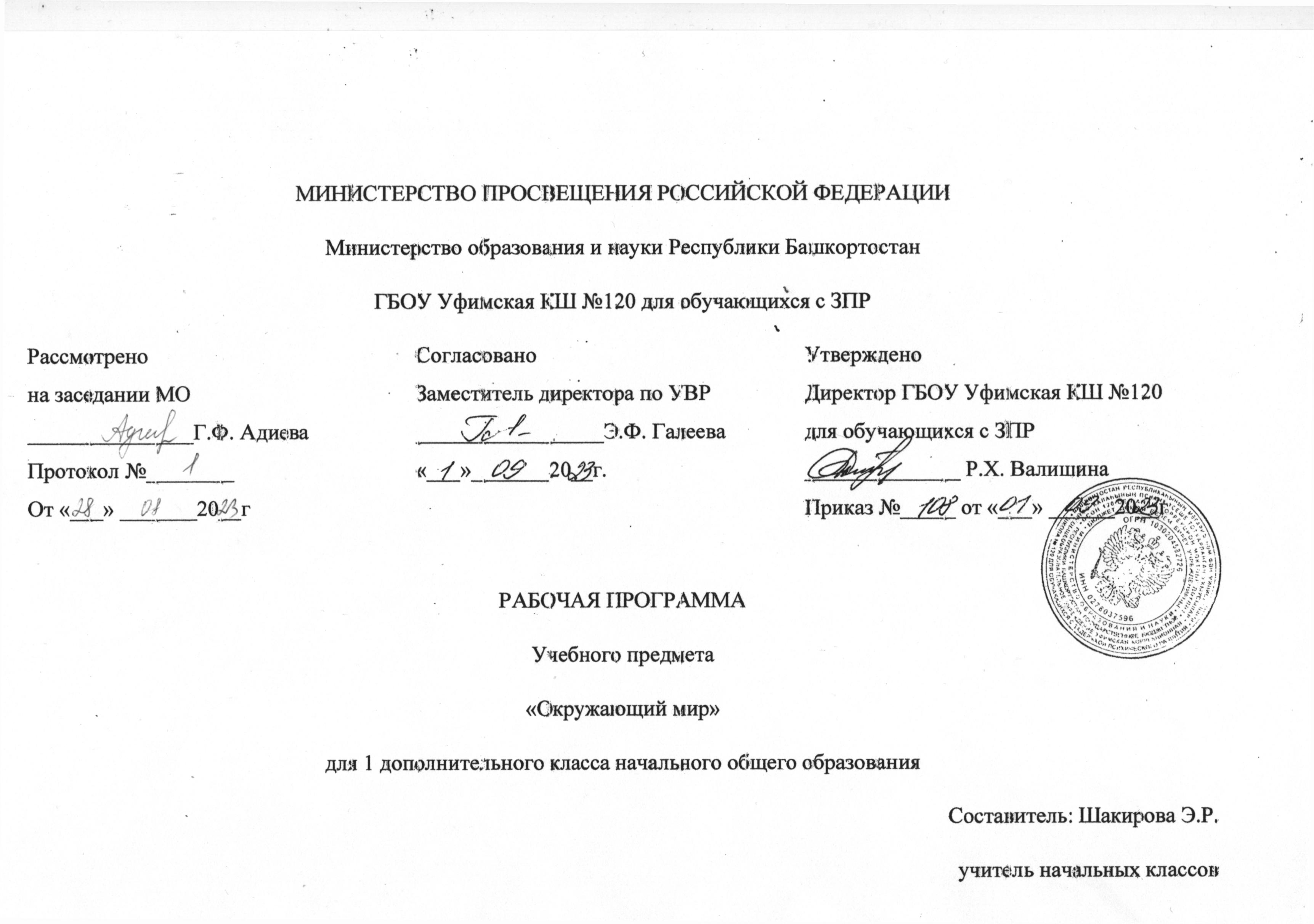 Программа по учебному предмету «Окружающий мир» составлена на основе Федерального государственного образовательного стандарта начального общего образования ( Приказ Министерства просвещения России от 31.05.2021г №286 зарегистрирован Министерством Юстиции Российской Федерации 05.07.2021 регистрационный номер № 64100) (далее ФГОС НОО) Федеральной адаптированной начальной образовательной  программы начального общего образования обучающихся с задержкой психического развития (Приказ Министерства просвещения России от 24.11.2022г. №1023 далее ФАОП НОО ЗПР. Федеральная рабочая программа по предмету «Окружающий мир» на уровне начального общего образования обучающихся с ЗПР составлена на основе Требований к результатам освоения основной образовательной программы начального общего образования, представленных в Федеральном государственном образовательном стандарте начального общего образования, Федеральной программы воспитания.Пояснительная записка отражает общие цели и задачи изучения предмета, характеристику психологических предпосылок к его изучению младшими школьниками; характеристику особенностей его изучения обучающимися с ЗПР; место в структуре учебного плана, а также подходы к отбору содержания с учетом особых образовательных потребностей детей с ЗПР, планируемым результатам и тематическому планированиюОбщая цель учебного предмета «Окружающий мир» заключается в формировании начальных знаний о природе и обществе – предпосылок для изучения широкого спектра учебных предметов в основной школе.Общие задачи предмета:-        сформировать уважительное отношение к России, родному краю, своей семье, истории, культуре, природе нашей страны, её современной жизни;-        сформировать начальные знания о предметах и явлениях окружающего мира, заложить основы экологической грамотности, создать условия для усвоения элементарных правил нравственного поведения в мире природы и людей, норм здоровьесберегающего поведения в природной и социальной среде;-        способствовать усвоению простейших взаимосвязей и взаимозависимостей между миром живой и неживой природы, между деятельностью человека и происходящими изменениями в окружающей среде;-        развивать умение устанавливать и выявлять причинно-следственные связи в окружающем мире, прогнозировать простые последствия собственных действий и действий, совершаемых другими людьми.В 1 дополнительном классе обозначенные задачи конкретизируются следующим образом:-        формирование знаний о Родине, ее столице, многонациональном народе;-        уточнение существующих и получение новых знаний об условиях жизни людей, растений и животных, бытовых и природных явлениях;-        формирование и уточнение пространственно-временных представлений;-        формирование представлений о многообразии растительного и животного мира и начальных экологических представлений;-        расширение круга представлений о ближайшем и более удаленном социальном окружении;-        выработка умения взаимодействовать с окружающим миром и формирование знаний о безопасном поведении;-        формирование любознательности, интереса к окружающему предметному и социальному миру, познавательной мотивации.Для соблюдения преемственности и логики учебный предмет «Окружающий мир» предметной области «Обществознание и естествознание» несет в себе большой развивающий потенциал: у детей формируются предпосылки научного мировоззрения, познавательные интересы и способности, создаются условия для самопознания и саморазвития. Знания, формируемые в рамках данного учебного предмета, имеют глубокий личностный смысл и тесно связаны с практической жизнью. У обучающихся с ЗПР, которым рекомендовано обучение по варианту программы 7.2., мал запас дошкольных знаний и умений, недостаточен практический опыт, даже если они уже неоднократно встречались с теми или иными объектами и явлениями. Вместе с тем эмоциональная окрашенность большинства тем, яркость иллюстраций учебников и пособий, возможность видеосопровождения и наличие компьютерных программ, которые можно использовать в качестве обучающих, делает этот учебный предмет потенциально привлекательным для обучающихся с ЗПР. Изучение предмета «Окружающий мир», интегрирующего знания о природе, предметном мире, обществе и взаимодействии людей в нём, соответствует потребностям и интересам обучающихся с ЗПР младшего школьного возраста и направлено на достижение следующих целей: формировании начальных знаний о природе и обществе, формирование предпосылок целостного взгляда на мир, начальных знаний о месте в нём человека на основе целостного взгляда на окружающий мир (природную и социальную среду обитания); освоение элементарных естественнонаучных, обществоведческих, нравственно-этических понятий, представленных в содержании данного учебного предмета; формирование представлений о ценности здоровья человека, его сохранения и укрепления, приверженности здоровому образу жизни; развитие умений и навыков применять полученные знания в реальной учебной и жизненной практике, связанной с поисково-исследовательской деятельностью (наблюдения, опыты, трудовая деятельность); духовно-нравственное развитие и воспитание личности гражданина России, понимание своей принадлежности к Российскому государству, определённому этносу; проявление уважения к истории, культуре, традициям народов РФ; освоение обучающимися с ЗПР основ мирового культурного опыта по созданию общечеловеческих ценностей, законов и правил построения взаимоотношений в социуме; обогащение духовного опыта обучающихся с ЗПР, развитие способности к социализации на основе принятия гуманистических норм жизни, приобретение начального опыта эмоционально-положительного отношения к природе в соответствии с экологическими нормами поведения; становление базовых навыков повседневного проявления культуры общения, гуманного отношения к людям, уважительного отношения к их взглядам, мнению и индивидуальности. В ходе изучения предмета «Окружающий мир» обучающиеся с ЗПР овладевают основами практикоориентированных знаний о человеке, природе и обществе, учатся осмысливать причинно-следственные связи в окружающем мире. Коррекционно-развивающий потенциал предмета заключается в развитии способности обучающегося с ЗПР использовать сформированные представления о мире для решения разнообразных предметно-практических и коммуникативных задач, развитии активности, любознательности и разумной предприимчивости во взаимодействии с миром живой и неживой природы.Предмет обладает широкими возможностями для формирования у обучающихся фундамента экологической и культурологической грамотности и соответствующих компетентностей – умений проводить наблюдения в природе, ставить опыты, соблюдать правила поведения в мире природы и людей, правила здорового образа жизни. Это позволит обучающимся с ЗПР освоить основы адекватного природо- и культуросообразного поведения в окружающей природной и социальной среде, заложит основу для осмысления личного опыта, позволяя сделать явления окружающего мира понятными, знакомыми и предсказуемыми, давая обучающемуся с ЗПР возможность найти свое место в ближайшем окружении, попытаться прогнозировать направление своих личных интересов в гармонии с интересами природы и общества, тем самым обеспечивая в дальнейшем свое личное и социальное благополучие, что особенно важно для обучающихся с ЗПР.Существенная особенность учебного предмета «Окружающий мир» состоит в том, что в нем заложена содержательная основа для широкой реализации межпредметных связей всех дисциплин начального образования. Центральной идеей конструирования содержания и планируемых результатов обучения окружающему миру является раскрытие роли человека в природе и обществе, ознакомление с правилами поведения в среде обитания и освоение общечеловеческих ценностей взаимодействия в системах: «Человек и природа», «Человек и общество», «Человек и другие люди», «Человек и познание». Важнейшей составляющей всех указанных систем является содержание, усвоение которого гарантирует формирование у обучающихся с ЗПР основ здорового и безопасного образа жизни на основе развивающейся способности предвидеть результаты своих поступков и оценки возникшей ситуации.Общее число часов,  для изучения окружающего мира в 1 дополнительном классе (два часа в неделю ) – 66 часов.СОДЕРЖАНИЕ УЧЕБНОГО ПРЕДМЕТА «ОКРУЖАЮЩИЙ МИР»Человек и обществоШкола. Школьные традиции и праздники. Адрес школы. Классный, школьный коллектив. Друзья, взаимоотношения между ними; ценность дружбы, согласия, взаимной помощи. Совместная деятельность с одноклассниками – учёба, игры, отдых. Рабочее место школьника: удобное размещение учебных материалов и учебного оборудования; поза; освещение рабочего места. Правила безопасной работы на учебном месте.Режим труда и отдыха.Семья. Моя семья в прошлом и настоящем. Имена и фамилии членов семьи, их профессии. Взаимоотношения и взаимопомощь в семье. Совместный труд и отдых. Домашний адрес. Россия – наша Родина. Москва – столица России. Символы России (герб, флаг, гимн). Народы России. Первоначальные сведения о родном крае. Название своего населённого пункта (города, села), региона. Культурные объекты родного края. Ценность и красота рукотворного мира. Правила поведения в социуме.Человек и природаПрирода – среда обитания человека. Природа и предметы, созданные человеком. Природные материалы. Бережное отношение к предметам, вещам, уход за ними. Неживая и живая природа. Наблюдение за погодой своего края. Погода и термометр. Определение температуры воздуха (воды) по термометру. Сезонные изменения в природе. Взаимосвязи между человеком и природой. Правила нравственного и безопасного поведения в природе. Растительный мир. Растения ближайшего окружения (узнавание, называние, краткое описание). Лиственные и хвойные растения. Дикорастущие и культурные растения. Части растения (называние, краткая характеристика значения для жизни растения): корень, стебель, лист, цветок, плод, семя. Комнатные растения, правила содержания и ухода.Мир животных. Разные группы животных (звери, насекомые, птицы, рыбы и другие). Домашние и дикие животные (различия в условиях жизни). Забота о домашних питомцах. Правила безопасной жизнедеятельностиПонимание необходимости соблюдения режима дня, правил здорового питания и личной гигиены.  Правила безопасности в быту: пользование бытовыми электроприборами, газовыми плитами.Дорога от дома до школы. Правила безопасного поведения пешехода (дорожные знаки, дорожная разметка, дорожные сигналы). Безопасность в информационно-коммуникационной сети «Интернет» (электронный дневник и электронные ресурсы школы) в условиях контролируемого доступа в информационно-телекоммуникационную сеть «Интернет». Изучение окружающего мира в 1 дополнительном классе способствует освоению на пропедевтическом уровне ряда универсальных учебных действий: познавательных универсальных учебных действий, коммуникативных универсальных учебных действий, регулятивных универсальные учебных действий, совместной деятельности.Базовые логические действия как часть познавательных универсальных учебных действий способствуют формированию умений:сравнивать под руководством учителя происходящие в природе изменения; наблюдать под руководством учителя зависимость изменений в живой природе от состояния неживой природы; приводить с опорой на образец примеры представителей разных групп животных (звери, насекомые, рыбы, птицы), называть (после проведенного анализа) главную особенность представителей одной группы (в пределах изученного); приводить с опорой на образец примеры лиственных и хвойных растений, сравнивать их, используя картинный план/схему, устанавливать различия во внешнем виде с опорой на алгоритм.Работа с информацией как часть познавательных универсальных учебных действий способствует формированию умений:понимать, что информация может быть представлена в разной форме: текста, иллюстраций, видео, таблицы; соотносить иллюстрацию явления (объекта, предмета) с его названием.Коммуникативные универсальные учебные действия способствуют формированию умений:в процессе учебного диалога слушать говорящего; отвечать на вопросы; уважительно относиться к разным мнениям; воспроизводить названия своего населенного пункта, название страны, её столицы; воспроизводить наизусть слова гимна России; соотносить предметы декоративно-прикладного искусства с принадлежностью народу Российской Федерации (с использованием иллюстративно-дидактических материалов учебника, рабочей тетради), описывать предмет по предложенному плану; описывать по предложенному плану время года; сравнивать с опорой на схему/алгоритм домашних и диких животных, объяснять, чем они различаются.Регулятивные универсальные учебные действия способствуют формированию умений:сравнивать с помощью учителя и с опорой на план организацию своей жизни с установленными правилами здорового образа жизни (выполнение режима, двигательная активность, закаливание, безопасность использования бытовых электроприборов); оценивать выполнение правил безопасного поведения на дорогах и улицах другими детьми; анализировать с помощью учителя предложенные ситуации: устанавливать нарушения режима дня, организации учебной работы; нарушения правил дорожного движения, правил пользования электро- и газовыми приборами.Совместная деятельность способствует формированию умений соблюдать правила общения в совместной деятельности (при необходимости под руководством взрослого): договариваться, справедливо распределять работу, определять нарушение правил взаимоотношений, при участии учителя устранять возникающие конфликты. ПЛАНИРУЕМЫЕ РЕЗУЛЬТАТЫ ОСВОЕНИЯ ПРОГРАММЫ ПО ОКРУЖАЮЩЕМУ МИРУ НА УРОВНЕ НАЧАЛЬНОГО ОБЩЕГО ОБРАЗОВАНИЯКАЛЕНДАРНО-ТЕМАТИЧЕСКОЕ ПЛАНИРОВАНИЕ.ИСПОЛЬЗОВАННАЯ ЛИТЕРАТУРА 1. Плешаков А.А. Окружающий мир. В 2х частях.2. Коррекция представлений об окружающем мире у детей с нарушениями интеллекта. Косымова А.Н. Дедектология-2006. №5.3. http://school-collection.edu.ru/4. http://www.edu.ru/5. https://proshkolu.ru/Личностные результаты Метапредметные результатыПредметные результаты изучения окружающего мираЛичностные результаты освоения программы по окружающему миру характеризуют готовность обучающихся с ЗПР руководствоваться традиционными российскими социокультурными и духовно-нравственными ценностями, принятыми в обществе правилами и нормами поведения и должны отражать приобретение первоначального опыта деятельности обучающихся, в части:1)	гражданско-патриотического воспитания:становление ценностного отношения к своей Родине – России; понимание особой роли многонациональной России в современном мире; осознание своей этнокультурной и российской гражданской идентичности, принадлежности к российскому народу, к своей национальной общности; сопричастность к прошлому, настоящему и будущему своей страны и родного края; проявление интереса к истории и многонациональной культуре своей страны, уважения к своему и другим народам; первоначальные представления о человеке как члене общества, осознание прав и ответственности человека как члена общества;2)	духовно-нравственного воспитания:проявление культуры общения, уважительного отношения к людям, их взглядам, признанию их индивидуальности; принятие существующих в обществе нравственно-этических норм поведения и правил межличностных отношений, которые строятся на проявлении гуманизма, сопереживания, уважения и доброжелательности; применение правил совместной деятельности, проявление способности договариваться, неприятие любых форм поведения, направленных на причинение физического и морального вреда другим людям;3)	эстетического воспитания:понимание особой роли России в развитии общемировой художественной культуры, проявление уважительного отношения, восприимчивости и интереса к разным видам искусства, традициям и творчеству своего и других народов; использование полученных знаний в продуктивной и преобразующей деятельности, в разных видах художественной деятельности.4)	физического воспитания, формирования культуры здоровья и эмоционального благополучия:соблюдение правил организации здорового и безопасного (для себя и других людей) образа жизни; выполнение правил безопасного поведении в окружающей среде (в том числе информационной); приобретение опыта эмоционального отношения к среде обитания, бережное отношение к физическому и психическому здоровью;5)	трудового воспитания:осознание ценности трудовой деятельности в жизни человека и общества, ответственное потребление и бережное отношение к результатам труда, навыки участия в различных видах трудовой деятельности, интерес к различным профессиям;6)	экологического воспитания:осознание роли человека в природе и обществе, принятие экологических норм поведения, бережного отношения к природе, неприятие действий, приносящих ей вред;7)	ценности научного познания:осознание ценности познания для развития человека, необходимости самообразования и саморазвития; проявление познавательного интереса, активности, инициативности, любознательности и самостоятельности в расширении своих знаний, в том числе с использованием различных информационных средств.Личностные результаты, обеспечивающие адаптацию обучающегося ЗПР к изменяющимся условиям социальной и природной среды:овладение начальными навыками адаптации в динамично изменяющемся и развивающемся мире;принятие и освоение социальной роли обучающегося;развитие самостоятельности и личной ответственности за свои поступки;способность к осмыслению социального окружения, своего места в нем;формирование навыков сотрудничества со взрослыми и сверстниками в разных социальных ситуациях;участие в социально значимой деятельности;развитие адекватных представлений о собственных возможностях, о насущно необходимом жизнеобеспечении;овладение социально-бытовыми умениями, используемыми в повседневной жизни;владение навыками коммуникации и принятыми ритуалами социального взаимодействия, в том числе с использованием информационных технологий.В результате изучения окружающего мира на уровне начального общего образования у обучающегося с ЗПР будут сформированы познавательные универсальные учебные действия, коммуникативные универсальные учебные действия, регулятивные универсальные учебные действия, совместная деятельность.У обучающегося с ЗПР будут сформированы следующие базовые логические действия как часть познавательных универсальных учебных действий:понимать целостность окружающего мира (взаимосвязь природной и социальной среды обитания) на доступном уровне , проявлять способность ориентироваться в изменяющейся действительности; на основе наблюдений доступных объектов окружающего мира устанавливать связи и зависимости между объектами (часть целое; причина – следствие; изменения во времени и в пространстве) по наводящим вопросам; сравнивать объекты окружающего мира, устанавливать основания для сравнения, устанавливать аналогии по предложенному плану, опорной схеме; объединять части объекта (объекты) по определённому признаку; определять существенный признак для классификации, классифицировать предложенные объекты после проведенного анализа/ с опорой на образец; находить закономерности и противоречия в рассматриваемых фактах, данных и наблюдениях на основе предложенного алгоритма; выявлять недостаток информации для решения учебной (практической) задачи на основе предложенного алгоритма с помощью учителя.У обучающегося будут сформированы следующие базовые исследовательские действия как часть познавательных универсальных учебных действий:проводить (по предложенному плану) наблюдения, несложные опыты; проявлять интерес к экспериментам, проводимым под руководством учителя; определять разницу между реальным и желательным состоянием объекта (ситуации) на основе предложенных вопросов; формулировать с помощью учителя цель предстоящей работы; моделировать с помощью учителя ситуации на основе изученного материала о связях в природе (живая и неживая природа, цепи питания; природные зоны), а также в социуме (лента времени; поведение и его последствия; коллективный труд и его результаты и другое); проводить по предложенному плану под руководством учителя опыт, несложное исследование по установлению особенностей объекта изучения и связей между объектами (часть – целое, причина – следствие); формулировать выводы на основе результатов проведённого наблюдения (опыта, измерения, исследования) по наводящим вопросам.У обучающегося будут сформированы следующие умения работать с информацией как часть познавательных универсальных учебных действий:использовать под руководством учителя различные источники для поиска информации, выбирать источник получения информации с учётом учебной задачи; находить в предложенном источнике информацию, представленную в явном виде, согласно заданному алгоритму; распознавать достоверную и недостоверную информацию на основе предложенного учителем способа её проверки; находить и использовать с помощью взрослых для решения учебных задач текстовую, графическую, аудиовизуальную информацию; читать и интерпретировать с помощью учителя графически представленную информацию: схему, таблицу, иллюстрацию; соблюдать правила информационной безопасности в условиях контролируемого доступа в информационно-телекоммуникационную сеть «Интернет» (с помощью учителя); создавать текстовую, видео-, графическую, звуковую информацию в соответствии с учебной задачей; фиксировать полученные результаты в текстовой форме (отчёт, выступление, высказывание) и графическом виде (рисунок, схема, диаграмма) с помощью взрослых.У обучающегося будут сформированы следующие умения общения как часть коммуникативных универсальных учебных действий:в процессе диалогов задавать вопросы, высказывать суждения; признавать возможность существования разных точек зрения; корректно высказывать своё мнение; соблюдать правила ведения диалога и дискуссии; проявлять уважительное отношение к собеседнику; использовать смысловое чтение для определения темы, главной мысли текста о природе, социальной жизни, взаимоотношениях и поступках людей; создавать устные и письменные тексты (описание, рассуждение, повествование) на доступном уровне; конструировать обобщения и выводы на основе полученных результатов наблюдений и опытной работы, подкреплять их доказательствами с помощью взрослых; находить ошибки и восстанавливать деформированный текст об изученных объектах и явлениях природы, событиях социальной жизни; готовить небольшие публичные выступления с возможной презентацией (текст, рисунки, фото, плакаты и другое) к тексту выступления с помощью взрослых.У обучающегося будут сформированы следующие умения самоорганизации как части регулятивных универсальных учебных действий:планировать с помощью учителя действия по решению учебной задачи; выстраивать последовательность выбранных действий и операций по опорному плану.У обучающегося будут сформированы следующие умения самоконтроля и самооценки как части регулятивных универсальных учебных действий:осуществлять контроль процесса и результата своей деятельности по предложенному алгоритму; находить ошибки в своей работе и устанавливать их причины; корректировать свои действия при необходимости (с небольшой помощью учителя); объективно оценивать результаты своей деятельности, соотносить свою оценку с оценкой учителя; оценивать при помощи учителя целесообразность выбранных способов действия, при необходимости корректировать их.У обучающегося будут сформированы следующие умения совместной деятельности:понимать значение коллективной деятельности для успешного решения учебной (практической) задачи; участвовать в формулировании краткосрочных и долгосрочных целей совместной деятельности (на основе изученного материала по окружающему миру) по наводящим вопросам; участвовать в коллективной деятельности по достижению общей цели: распределять роли, договариваться, обсуждать процесс и результат совместной работы; проявлять готовность руководить, выполнять поручения, подчиняться;   выполнять правила совместной деятельности: справедливо распределять и оценивать работу каждого участника; считаться с наличием разных мнений; не допускать конфликтов, при их возникновении мирно разрешать их (при необходимости обращаясь с помощи взрослого); ответственно выполнять свою часть работы.К концу обучения в 1 дополнительном классе обучающийся научится:называть себя и членов своей семьи по фамилии, имени, отчеству, профессии членов своей семьи, домашний адрес и адрес своей школы; проявлять уважение (на доступном уровне) к семейным ценностям и традициям, соблюдать при напоминании взрослого правила нравственного поведения в социуме и на природе; воспроизводить название своего населённого пункта, региона, страны;  приводить с помощью учителя примеры культурных объектов родного края, школьных традиций и праздников, традиций и ценностей своей семьи, профессий; различать с опорой на образец объекты живой и неживой природы, объекты, созданные человеком, и природные материалы; знать и показывать части растений (корень, стебель, лист, цветок, плод, семя); знать  группы животных (насекомые, рыбы, птицы, звери); описывать на основе опорных схем/слов наиболее распространённые в родном крае дикорастущие и культурные растения, диких и домашних животных, сезонные явления в разные времена года; деревья, кустарники, травы; основные группы животных (насекомые, рыбы, птицы, звери); выделять их наиболее существенные признаки применяя опорные слова, используя алгоритм; применять правила ухода за комнатными растениями и домашними животными используя памятку с алгоритмом последовательности действий; проводить под руководством взрослого, соблюдая правила безопасного труда, несложные групповые и индивидуальные наблюдения (в том числе за сезонными изменениями в природе своей местности), измерения (в том числе вести счёт времени, измерять  температуру воздуха )  и опыты под руководством учителя (используя наглядный алгоритм последовательности действий); давать оценку на примитивном уровне ситуациям, раскрывающим положительное и негативное отношение к природе; знать правила поведения в быту, в общественных местах; соблюдать под руководством взрослого правила безопасности на учебном месте школьника во время наблюдений и опытов; безопасно пользоваться бытовыми электроприборами (при обязательном присутствии взрослого); иметь представление о правилах здорового питания и соблюдать правила личной гигиены; соблюдать правила безопасного поведения пешехода;  соблюдать правила безопасного поведения в природе; с помощью взрослых (учителя, родителей) пользоваться электронным дневником и электронными образовательными и информационными ресурсами.ТемаКоличество часовПо плануСроки прохождения по факту«Что и кто?»11.Что такое Родина?12.Что мы знаем о народах России?13.Столица нашей родины-Москва.14.Что у нас над головой?15.Что у нас под ногами?16.Что общего у разных растений?17.Что растет на подоконнике?18.Что растет на клумбе?19.Что это за листья?110.Что такое хвоинки?111.Кто такие насекомые?112.Кто такие рыбы?113.Кто такие птицы?114.Кто такие звери?115.Странички для любознательных:Что такое зоопарк?116.Что окружает нас дома?117.Что умеет компьютер?118.Что вокруг нас может быть опасным?119.На что похожа наша планета?1Как , откуда и куда?20.Как живет семья?121Откуда в наш дом приходит вода и куда она уходит?122Откуда в наш дом приходит электричество? 123Как путешествует письмо?124.Куда текут реки?125.Откуда берется снег и лед?126.Как живут растения?127.Как живут  животные?128.Как зимой помочь птицам?129.Странички для любознательных:Откуда берутся шоколад, изюм и мед.130.Откуда берется и куда девается мусор?131.Откуда в снежках грязь?1«Где и когда?»32.Когда учиться интересно?133.Когда придет суббота?134.Когда наступит лето?135.Где живут белые медведи?136.Где живут слоны?137.Где зимуют птицы?138Странички любознательных: Когда жили динозавры?139Когда появилась одежда?140Когда изобрели велосипед?141Когда мы станем взрослыми?142Почему солнце светит днем , а звезды ночью?143Почему луна бывает разной?144Почему идет дождь и дует ветер?145Почему звенит звонок?146Почему радуга разноцветная?147Почему мы любим кошек и собак?148Почему мы не будем рвать цветы и ловить бабочек?149Почему в лесу мы будем соблюдать тишину?150Странички для любознательных: Почему их так назвали?151Зачем мы спим ночью?152Почему нужно есть много овощей и фруктов?153Почему нужно чистить зубы и мыть руки?154Зачем нам телефон и телевизор?155Зачем нужны автомобили?156Зачем нужны поезда?157Зачем строят корабли?158Зачем строят самолеты?159Почему в автомобиле и поезде нужно соблюдать правила безопасности?160Почему на корабле и в самолете нужно соблюдать правила безопасности?161Зачем люди осваивают космос?162Почему мы часто слышим слово «Экология»163-64ПДД265Что растет на клумбах. Практическое занятие.166Итоговое занятие1